 ФГОУ ВО «Саратовский ГАУ»   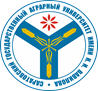          им. Н.И. ВавиловаКафедра «Природообустройство и водопользование»Объявляет о проведении олимпиады«Вода в жизни человека»В период  14 по 18 марта  2016 года проводиться 1 отборочный тур (дистанционно).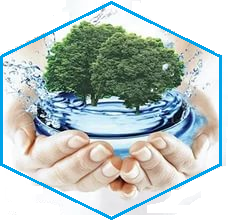 26 марта 2016 года будет проходить  2 тур  (ул. Советская 60, УК № 2 ФГОУ ВО «Саратовский ГАУ»). Начало в 10-30. Для участия в олимпиаде необходимо до  12 марта отправить заявку на E-mail:piv.sgau@ya.ru. Ответственный Горбачева Мария Петровна тел. 89276268531 Форма заявкиВ заявке указывается E-mail, на который будет высылаться задание  1 тура. После получения задания участник в течение  2-х дней должен ответным письмом отправить заполненный бланк. 22 марта каждый участник получит результат. Все участники получат сертификат участника в олимпиаде, а занявшие призовые места  во 2 – ом туре – ценные призы. ФИОУчебное заведениеКласс, курсE-mail